                       Содержание образовательной программы1. Целевой раздел1.1.Пояснительная записка…………………………………………….....31.2. Цели и задачи реализации программы  …………………………31.3. Принципы и подходы к формированию программы ………..41.4. Характеристика возрастных особенностей детей……………..41.5. Планируемые результаты освоения рабочей программы……41.6. Развивающее оценивание качества образовательной деятельности……………………………………………………………………42. Содержательный раздел       Методические рекомендации……………………………………….7       Формы обучения………………………………………………………..9       Структура  НОД……………………………………………………….10       Перспективно-тематический план……………………………….10       Содержание программы ………………..………………………….10       Работа с родителями………………………………………………….173. Организационный раздел       Проектирование воспитательно – образовательного процесса……………………………………………………………………….17      Организация развивающей предметно – пространственной среды……....................................................................................181. Целевой раздел1.1.Пояснительная запискаПрограмма платных  образовательных услуг по раннему изучению английского языка «Весёлый английский» имеет социально-педагогическую направленность.Новизна программы состоит в распределении учебного материала по темам таким образом, что позволяет закреплять ранее изученное не только  на новом материале, но и на более высоком уровне, постепенно расширяя  и углубляя знания. Актуальность проблемы обучения иностранному языку в дошкольном учреждении обосновывается научными данными о необходимости максимально использовать сенситивный период для изучения иностранного языка, а также вытекает из потребностей современного общества. Изучение иностранного языка в последние десятилетия входит в жизнь ребёнка не только как учебный предмет, но и как одна из составных частей его жизни. Ребёнок слышит иностранную речь в СМИ, путешествуя за границу, пользуясь компьютером.Поскольку ведущий вид деятельности ребёнка-дошкольника – игра, то и основной метод в обучении языка – игровой. В игре дети легко и непринуждённо усваивают слова и фразы, применяют иностранный язык как средство непосредственного живого контакта, поддерживают и завершают разговор. Педагогическая целесообразность состоит в том, что дошкольники ещё не испытывают психологических барьеров в использовании иностранного языка как средства общения. Знакомясь с миром зарубежных сверстников, с зарубежным песенным, стихотворным и сказочным фольклором, дети и в свободной деятельности готовы вновь и вновь повторять знакомые им фразы.1.2. Цели и задачи реализации программы Цель программы: всестороннее развитие личности ребёнка, формирование коммуникативных навыков, привитие интереса к изучению иностранного языка и подготовка к дальнейшему обучению в школе.Задачи программы:Приобщать ребёнка к иностранному языку и англоязычной культуре;Систематизировать разностороннюю подготовку детей дошкольного возраста, опираясь на определённый объём лексики, грамматики и речевых структур английского языка;Способствовать активной и пассивной речи, правильному звукопроизношению;Научить элементарной монологической и диалогической речи;Создать условия для полноценного и всестороннего развития ребёнка;                                                   Воспитание интереса к овладению иностранным языком, формирование гармоничной личности.1.3. Принципы и подходы к формированию программы                                   Принципы обучения:На всех уровнях подачи материала осуществляется принцип коммуникативности, то есть все служит достижению определенного результата в общении;Наглядности;Повторения, реализации речевых умений в повседневной жизни и на праздниках;Систематичности и последовательности (от простого к сложному);Индивидуализации и дифференциации.     1.4. Характеристика возрастных особенностей детей    С шести лет увеличивается длительность произвольного внимания (до 30 минут). Развитие речи характеризуется правильным произношением всех звуков родного языка, правильным построением предложений, способностью составлять рассказ по сюжетным и последовательным картинкам. В результате правильно организованной образовательной работы у детей развивается диалогическая и некоторые виды монологической речи, формируются предпосылки к обучению чтения. Активный словарный запас родной речи достигает 3,5 - 7 тысяч слов.     1.5. Планируемые результаты освоения рабочей программы третьего года обучения:-  задавать вопросы и составлять выводы, основываясь на ответах;-  использовать лексику, соответствующую заданной ситуации;-  воспринимать на слух элементарные тексты и диалоги;-  ассоциировать слова и словосочетания с соответствующими им    действиями, картинками и описаниями;-  выражать согласие или несогласие, высказывать, принимать или отвергать    предположения.1.6. Развивающее оценивание качества образовательной деятельности Способы проверки знаний.       Специфика педагогической диагностики достижения планируемых образовательных результатов обусловлена следующими требованиями ФГОС ДО: планируемые результаты освоения основной образовательной программы дошкольного образования заданы как целевые ориентиры дошкольного образования и представляют собой социально-нормативные возрастные характеристики возможных достижений ребенка на разных этапах дошкольного детства; целевые ориентиры не подлежат непосредственной оценке, в том числе и в виде педагогической диагностики (мониторинга). Они не являются основанием для их формального сравнения с реальными достижениями детей и основой объективной оценки соответствия установленным требованиям образовательной деятельности и подготовки детей; освоение Программы не сопровождается проведением промежуточных аттестаций и итоговой аттестации воспитанников.         Данные положения подчеркивают направленность педагогической диагностики на оценку индивидуального развития детей дошкольного возраста, на основе которой определяется эффективность педагогических действий и осуществляется их дальнейшее планирование.         Результаты педагогической диагностики (мониторинга) могут использоваться исключительно для решения следующих образовательных задач:1) индивидуализации образования (в том числе поддержки ребенка, построения егообразовательной траектории или профессиональной коррекции особенностей его развития);2) оптимизации работы с группой детей.           Педагогическая диагностика завершается анализом полученных данных, на основе которых педагог выстраивает взаимодействие с детьми, организует предметно-развивающую среду, мотивирующую активную творческую деятельность воспитанников, составляет индивидуальные образовательные маршруты освоения образовательной Программы, осознанно и целенаправленно проектирует образовательный процесс.          Оценка достижений детей проводится два раза в год: в сентябре и в мае, чтобы выявить уровень коммуникативных умений детей (фонетика, лексика, говорение и аудирование), наиболее трудные для изучения темы, индивидуальные сложности, возникающие у ребёнка при освоении материала.          Результаты оформляются в виде таблицы:Диагностика говорения            Для этой цели используются сюжетные картинки. Ребёнку говорят: «Посмотри, что прислали нам наши друзья из Англии, им очень хочется услышать, как ты расскажешь, что ты здесь видишь» После этого ребёнку задают простые вопросы на иностранном языке в рамках изученного материала, например, «Кого ты видишь?», «Сколько домиков здесь нарисовано?», «Какого цвета эта машина?». Каждый вопрос соответствует пройденной теме. Задаётся 6 вопросов. За каждый правильно понятый вопрос и адекватный на него ответ – 1 балл. Итого, максимальное количество баллов – 6. Результат заносим в таблицу.высокий уровень – 5-6 баллов;средний уровень – 3-4 балла;низкий уровень – 1-2 балла.Подготовительная к школе группа:-What is this?  (картинка с животным)   - It’s a bear.-What colour is it?                                     - It’s brown.-Is it a domestic or wild animal?               -Is it a wild animal. - What do you want to buy? (картинки с продуктами)  - I want to buy some cheese.-What do you have?                                   -I have a cake.                                  - What is your favourite season? (картинки времён года) - My favourite season is winter.Диагностика аудирования:Здесь используются записанные на аудионосители предложения, смысл которых ребёнку предстоит понять. Если нет возможности сделать аудиозапись, можно просто прочитывать предложения. Ребёнку говорим:   “Слушай внимательно, а потом мы с тобой выполним задание».    Слушаем два раза. После этого по-русски просим ребёнка из карточек, лежащих на столе  положить картинку, где изображено то, о чём шла речь.За каждое правильное действие – 2 балла. Максимальное количество баллов – 6. Результат заносим в таблицу.высокий уровень – 6 баллов;средний уровень – 4 балла;низкий уровень – 2 балла.Подготовительная группа.Воспитаннику предлагают послушать текст загадки и выбрать картинку с изображением отгадки (животного), выбрав картинку и объяснив свой выбор,I am a wild animal. I live in the forest. I am big and brown. I have got four legs and a short tail. I like to eat berries and honey. I can run, but can’t fly. What am I?              Диагностика овладения программной лексикой:          Выбираем 4-5 тем, например «Фрукты», «Животные», «Одежда», «Игрушки». Соответственно каждой теме подбираем по пять картинок. Картинки вперемешку лежат на столе. Ребёнку говорим: Давай с тобой играть,  будто ты пришёл в магазин и хочешь всё это купить. Правило такое: если ты называешь это по-английски, ты можешь это купить. Постарайся купить как можно больше всего». Каждая правильно названная лексическая единица – 1 балл. Максимальное количество баллов – по количеству картинок.высокий уровень – 80% от общего количества баллов;средний уровень – от 50% до 80% от общего количества баллов;низкий уровень – менее 50%. от общего количества баллов.Подготовительная группа:Темы: «Дикие животные», «Покупки в магазине», «Времена года», «Птицы».Картинки: верблюд, жираф, обезьяна, лев, черепаха, мясо, хлеб, сыр, сахар, молоко, осень, зима, весна, лето, время года, сова, дятел, воробей, ворона, орёл.              Диагностика фонетических навыков:           Для этого готовим две карточки формата А4 с изображением  шести предметов на каждой. Изображения должны быть подобраны так, чтобы соответствующие слова содержали нужный звук. Просто просим ребёнка назвать предметы. Если малыш не знает, подсказываем, ведь здесь для нас главное услышать, как он произносит эти слова. За каждое правильно произнесённое слово – 1 балл. Максимальное количество баллов – 12.      высокий уровень – 10-12 баллов;      средний уровень – 6-10 баллов;      низкий уровень –  до 5 баллов.Подготовительная группа: a mouth, a mouse, a bat, a bed, red, a rat, a bee, a tree, a bird, a girl, a spoon, a balloon.Формы подведения итогов по данной программе могут быть следующими: дни английского языка,  вечера-досуги, праздники и развлечения.                         2. Содержательный разделПрограмма создана на основе Программы обучения дошкольников английскому языку «Английский язык и дошкольник»  автора-составителя  Штайнепрайс М.В. Отличительная особенность данной программы заключается в том, что пересмотрены и добавлены темы. Весь учебный материал распределён по месяцам на каждый год обучения и реализуется на большем количестве  НОД. Методические рекомендацииСодержание обучения,  во-первых, должно вызывать интерес у детей и положительно воздействовать на их эмоции, развивать их фантазию, любознательность и творчество, формировать способности взаимодействовать друг с другом в игровых ситуациях и так далее.Во-вторых, содержание обучения и его предметная сторона (о чем говорить, слушать, что делать), должно учитывать личный опыт ребенка, который он приобретает, общаясь на родном языке, и соотноситься с тем опытом, который они должны приобрести на занятиях по иностранному языку.В-третьих, содержание обучения должно давать возможность органично интегрировать в учебный процесс по иностранному языку различные виды деятельности, типичные для детей дошкольного возраста: изобразительную, музыкальную, трудовую и другие, и тем самым создавать условия для гармоничного развития личности ребенка.Обучение английскому языку дошкольников рассматривается как один из важных предварительных этапов, готовящих ребенка к обучению в школе, закладывающих правильное произношение, накопление лексического запаса, умение понимать иностранную речь на слух и участвовать в несложной беседе. Иначе говоря, происходит постепенное развитие основ коммуникативной компетенции, которая на ранней стадии изучения английского языка включает в себя следующие аспекты:а) умение правильно с фонетической точки зрения повторить английские слова за преподавателем, носителем языка или диктором (имеется в виду работа с фонозаписью), то есть поэтапное формирование слухового внимания, фонетического слуха и правильного произношения;б) накопление, закрепление и активизация словаря, без которого невозможно совершенствование речевого общения;в) овладение определенным количеством несложных грамматических структур; построение связного высказывания, при котором речь должна строиться преднамеренно, так как ребенок использует ограниченный словарный запас, и планироваться, поскольку даже в пределах ограниченного словарного запаса нужно выражать свои мысли;г) умение связно высказываться в пределах тематики и ситуаций общения (базируется на усвоении звуковой стороны иностранного языка, определенного словарного запаса и грамматических структур);Тематика для устной речи должна быть близка жизненному опыту детей.Наглядность является как одним их способов, помогающих семантизации материала, так и опорой для построения собственных высказываний детей.Перевод на родной язык является основным способом семантизации и контроля.Обучение диалогической и монологической формам высказывания осуществляется параллельно.Ребенок в возрасте 6-7 лет легко заучивает слова и предложения на иностранном языке и напрямую связывает их с предметами и действиями. Более того, для ребенка выучить предложение легче, чем изолированное слово. Очень часто ребенок использует иностранные слова в родной речи, не замечая этого. Он употребляет то слово, которое первым приходит ему на ум. Поэтому, обучая детей иностранному языку, необходимо давать слово в определенном речевом клише.Например, a doll.Give me a doll. (There are some dolls on the table.)Give me the doll. (The teacher points out the doll she wants the child to give her.)Очень хорошо, если в течение дня дети могут совершенствовать свои умения, получая и закрепляя знания в режимных моментах. При мытье рук дети называют окружающие их предметы: раковина, мыло, полотенце, зеркало,  свойства – мокрый, сухой, чистый, грязный, закрепляют фразы: Look, your hand is dirty. Your hand is clean now. I am going to brush your hair. Go to the sink. Turn on the tap. Turn off the tap. Wash your hands.При одевании можно предложить помощь: Let’s try together! I’ll help you to dress, закрепить фразы: Dress yourself. I’ll help you to dress. Let’s put your warm scarf on. Where are your mittens?  Show me your coat.  Let’s go for a walk. При сервировке стола и принятии пищи  не только называются предметы сервировки, но и блюда, проговариваются фразы, мини-диалоги.На прогулке дети с удовольствием называют окружающие предметы, интересуются, как назвать по-английски то, что ещё не изучали. Играют в игры, с которыми познакомились на занятияхВ соответствии с новыми федеральными государственными требованиями работа по формированию элементарных навыков общения на иностранном языке проводится с учётом интеграции образовательных областей.             Формы обучения должны быть направлены не на усвоение как можно большего количества лексических единиц, а на воспитание интереса к предмету, развитие коммуникативных навыков ребенка, умение выразить себя. Важно добиться определенных качеств владения материалом, что должно позволить ребенку при минимуме средств, предполагая последующее нарастание языковых единиц в компетенции ребенка, использовать их ситуативно и осмысленно.Формы  могут быть следующими:Ежедневные 15 - 25 минутные ситуативные беседы, сопровождаемые речью на иностранном языке во время режимных моментов.Непосредственно образовательная деятельность (НОД) два раза в неделю, 20 минут (для детей среднего дошкольного возраста) и 25-30 минут (для детей старшего дошкольного возраста) с перерывами для подвижных игр на иностранном языке и временем для  работы в рабочей тетради и выполнением творческих заданий, тематически связанных.Специальная НОД  – уроки-сказки и просмотр видео фрагментов - как дополнение к основной непосредственно образовательной деятельности.Утренники и праздники, на которых дети могут показать свои достижения - инсценировать сказку, продекламировать стихотворение.НОД овладения иностранным языком на природе.          Структура НОД:Рифмовка-приветствие.Фонетическая зарядка.Озвучивание темы занятия. Повторение пройденного материала. Введение новых грамматических  и лексических структур.Физкультминутка, подвижная игра.Закрепление нового материала.Повторение или введение новой песенки или рифмовки.Подведение итогов занятия, прощание.Перспективно-тематический планСодержание программы платных  образовательных услуг по раннему изучению английского языка «Весёлый английский»                           Подготовительная к школе группаОктябрьТема «In the morning »(«Утром»Тема «Our flat»(«Наша квартира»)Тема «A merry yard »(«Весёлый двор»НоябрьТема «Wild animals»(«Дикие животные»)Тема “Fruits and vegetables”(«Фрукты, овощи» )ДекабрьТема “Shopping”(«Покупки в магазине» )ЯнварьТема “Сlothes. Appearance”(«Одежда. Внешность» )                                        ФевральТема “I and my family. Lay the table”(«Я и моя семья. Накрываем на стол» )МартТема “ABC”(«Алфавит» )АпрельТема “Seasons. Days of the week”(«Времена года. Дни недели » )Тема “Birds”(«Птицы» )МайТема “School”(«Школа» )Работа с родителями- совершенствование образовательной работы на основе результатов выявления запросов родительского и профессионального сообщества;- психологическая, педагогическая и методическая помощь и поддержка родителей (законных представителей) в вопросах обучения, воспитания и развитии детей, охраны и укрепления их здоровья;- вовлечение родителей (законных представителей) в процесс реализации  программы дополнительного образования и построение отношений сотрудничества в соответствии с образовательными потребностями и возможностями семьи обучающихся;              3.0.  Организационный раздел 3.1 Проектирование воспитательно – образовательного процесса Возраст детей, участвующих в реализации данной дополнительной образовательной программы – от 6 до 7 лет. Данная программа рассчитана   год  обучения.    Этапы образовательного процесса:III этап – этап совершенствования (подготовительная группа)Продолжительность непосредственной образовательной деятельности составляет:   - подготовительная группа – 30 минут, два раза в неделю.	Занятия проводятся в соответствии с расписанием по понедельникам и средам в 15.45 – 16.15 (1 подгруппа);  16.20- 16.50 (2 подгруппа).                                          Методическое обеспечение программы платных  образовательных услуг  по раннему изучению английского языка «Весёлый английский»   Список используемой литературы:1. Штайнепрайс, М.В  Английский язык и дошкольник. М.: ТЦ Сфера, 2007, - 160 с.2. Вербовская, М.Е., Шишкова, И.А. Английский для малышей / Под ред. Н.А.Бонк. М., 1996, -    96 с.3. Гурвич, Е.М. Мы играем. Пособие по английскому языку для дошкольников. М., 1995.4. Гудкова, Л., Граник, Г. Моя самая первая книжка по английскому языку. М., 1995.5.Зюзгина, Л.А., Жумаева, Т.Н. Проектный метод обучения детей английскому языку в   дошкольном учреждении // Управление ДОУ. 2006, - №5.6. Козина, С.В. Музыкальные физкультминутки на занятиях английского языка // Управление   ДОУ. 2006, - №27. Козина, С.В. КВН по английскому языку в детском саду // Управление ДОУ. 2006.8. Компанийцева, Л.В. Английский с мамой. М., 1992.9. Рыжкова, И.А. Мой первый учебник по английскому языку. М., 1998. 10. Рона, Р. Английский язык для малышей и родителей.  М.,1995. 11. Фурсенко, С.В. Весёлый алфавит английского языка. М.,2000.       3.2.  Организация развивающей предметно – пространственной среды		Для проведения занятий необходим: - иллюстративный материал по всем разделам программы;- сборник развивающих мультфильмов;- сборник детских английских песенок;- телевизор;- пиктограммы;- игры и упражнения для закрепления материала.                        Фонетика    ЛексикаАудирование  ГоворениеОбщее количество балловФамилия, имя ребёнкаСрокНазвание темыКоличество занятий3 год обучения (подгото-вительная группа, с 6 до 7 лет) Октябрь«Утром»«Наша квартира»«Весёлый двор»223 год обучения (подгото-вительная группа, с 6 до 7 лет) Октябрь«Утром»«Наша квартира»«Весёлый двор»43 год обучения (подгото-вительная группа, с 6 до 7 лет)Ноябрь«Дикие животные»«Фрукты. Овощи»443 год обучения (подгото-вительная группа, с 6 до 7 лет)Декабрь«Покупки в магазине»73 год обучения (подгото-вительная группа, с 6 до 7 лет)Январь«Одежда. Внешность»73 год обучения (подгото-вительная группа, с 6 до 7 лет)Февраль«Я и моя семья. Накрываем на стол»83 год обучения (подгото-вительная группа, с 6 до 7 лет)Март«Алфавит»8Апрель«Времена года. Дни недели»«Птицы»44Май«Школа»4                                                                Итого:         58№ЛексикаРечевые образцыМикродиалогиАудированиеПесни, стихиИгры1 A pillow, a curtain, sun, a window, a bed, a blanket Good morning, good-bye, sit down,stand upTo get up.I get up.-Good morning! -Hi, Nick!-What are you doing?-I am cleaning my teeth.“Good morning”“What do you do?”“Early to bed”“ Head and shoulders” “What do you do?” “Nick and Andy”“Let’s count”“Show me”2A washbasin, a towel, a toothbrushA hairbrush,  a soap, to cleanTo wash my face.To dry oneself.To put onTo brush teeth“Early to bed”“This is the way”“This is the way”“Early to bed”«What is missing”»“touch your face”№ЛексикаРечевые образцыМикродиалогиАудированиеПесни, стихиИгры1A flat, a dining-room, a kitchen, a bathroomTo get up, early, in the morning, still, nightWe have a flat.(a dining-room)To get up early in the morning.He gets up.She gets up.-Good morning! -Hi, Nick!-What do you have in your flat?-I have a kitchen, a bathroom…-When do you get up?- I get up early in the morning.“Little Nelly”“This is the way”“Little Nelly”«What is missing”»“Go on to count”2What, they, now, doingTime, to go to bedWhat are they   doing now?It’s time to go to bed-Good morning! -Hi, Nick!-How are you?-I am fine, thanks- What are they   doing now?-I am playing.“I have a hare”“This is the way”“Early to bed”“One sun”“Nick and Andy”«What is missing”»№ЛексикаРечевые образцыМикродиалогиАудированиеПесни, стихиИгры1A kitten, a goose, a duck, a sheepThis is  a goose-What is this?- This is  a goose-What colour is the goose?-It is white.“The little kitten” “Pretty little pussy cat”“A jolly kittens”2A chick, a cow, a hen, a rosterIt is a chick.Is it a hen?-Is it a hen?-No, it is a chick.-The chick is in the yard.“The little kitten”“One, two, three”“My Bonny”“A jolly kittens”3in, on, near, behind, under, on the left, on the rightI have a pig.-What do you have?- I have a pig.“I am sitting on the floor”“My Bonny”“A cat and a mouse”4A horse, a cow, a pig, a lamb, a foal Kitten, come to me.-How many pigs has Nick?-Nick has three pigs.“Hen”“My Bonny”“Catch the ball”№ЛексикаРечевые образцыМикродиалогиАудированиеПесни, стихиИгры1A bear, a wolf, a hare, a fox,a mouse, a squirrelThis is a wolf.It is a wild animal. It is grey. It has…-What is this?- It’s a bear.-What colour is it?- It’s brown.“Animal”“Five little monkeys” “In the wood”2An elephant, a camel,a giraffe, a monkey, a lion, a tortoiseThis is a wolf.It is a wild animal. It is grey. It has…-What is this?- It’s a bear.-What colour is it?- It’s brown.“Animal”“Five little monkeys” “Name the animals”3A parrot, a crocodile, a grog, a hamsterThis is a wolf.It is a wild animal. It is grey. It has…-What is this?- It’s a bear.-What colour is it?- It’s brown.-Is it a domestic or wild animal?-Is it a wild animal?“Animal”“Five little monkeys” “Interpreter”4A zebra, a penguin, a hippo, a kangaroo, a peacockThis is a wolf.It is a wild animal. It is grey. It has…-What is this?- It’s a bear.-What colour is it?- It’s brown.-Is it a domestic or wild animal?-Is it a wild animal?“Animal”“Five little monkeys” “Interpreter”№ЛексикаРечевые образцыМикродиалогиАудированиеПесни, стихиИгры1Vegetables, potato(es), tomato(es)Beat, parsley, pea(s), cabbage, carrotA   I like/ I don’t likeI have/ don’t have/I have no- Hello, Mike!-Hi, Kate!-Do you like an orange?-Yes, I like it.“Vegetables”“One potato, two potatoes”«Name vegetables»2Cucumber, pepper, onion, turnip Water-melon, strawberry, raspberryB   Do you like cucumbers?Yes, I like cucumbers.Do you have/ yes, I have/ no, I haven’tI like cucumbers. I like pears.-  Do you have a strawberry?- Yes, I have.- I have a strawberry.“Vegetables”“Fruits”“One potato, two potatoes”«Name vegetables»«Кто быстрее»3 Water-melon, strawberry, raspberryGrapes, corn, plum, appleC Do you have/ yes, I have/ no, I haven’tWhat ‘s this?It is a…This is a…-  Do you have a strawberry?- Yes, I have.- I have a strawberry.What is this?  -It is a…“Fruits”“One potato, two potatoes”“ 1,2 – tie you shoe ”«Кто быстрее»4 Banana, pear, orange, lemonPeach, cherry, nut, apricot, melonDWhat colour is it?It is yellow.- What colour is a lemon? -It is yellow.“I like to eat” “ 1,2 – tie you shoe ”«Кто быстрее»«Переводчик»№ЛексикаРечевые образцыМикродиалогиАудированиеПесни, стихиИгры1A shop, honey, milk, meatEGive me some.., please;Here you are.-What do you like?- I like honey.-What is this? -This is milk.- Give me some honey, please;- Here you are.-Thank you.Рассказы о ланче и чае в Англии“1,2,3,4,5- once 1 caught a fish”«В магазине»2Butter, bread, sweets, sugar,FGive me some.., please;Here you are.-What do you like?- I like honey.-What is this? -This is milk.- Give me some honey, please;- Here you are.-Thank you.Рассказы о ланче и чае в Англии“1,2,3,4,5- once 1 caught a fish”«В магазине»3Salt, juice, water, yogurt, cheese,GGive me some.., please;Here you are.-What do you like?- I like honey.-What is this? -This is milk.- Give me some honey, please;- Here you are.-Thank you.Рассказы о ланче и чае в Англии“Give me some honey”«В магазине»4Eggs, sausage, banana, cake,HTo buy; I want to buy; I like,I don’t like- What do you want to buy?- I want to buy some cheese.-What do you have?-I have a cake.Празднование Рождества и Нового года“Give me some honey”«What is missing”»5Ice-cream, chocolate, jam, tea, coffeeITo buy; I want to buy; I like,I don’t like- What do you want to buy?- I want to buy some cheese.-What do you have?-I have a cake.Празднование Рождества и Нового года“Give me some honey”«What is missing”»6Nut, fish, mineral waterJTo buy; I want to buy; I like,I don’t like- What do you want to buy?- I want to buy some cheese.-What do you have?-I have a cake.Празднование Рождества и Нового года“Christmas is coming”«What is missing”»7ПовторениеKTo buy; I want to buy; I like,I don’t like- What do you want to buy?- I want to buy some cheese.-What do you have?-I have a cake.Празднование Рождества и Нового года“Christmas is coming”«What is missing”»№ЛексикаРечевые образцыМикродиалогиАудированиеПесни, стихиИгры1(An) arm, brow, cheek, ear, eye, eye- lashes LShow me…-What is this? -This is a cheek.“Three little kittens”“Don’t forget”«Эхо»2Face, finger, foot/feet, hair, handMShow me…-What is this? -This is a cheek.“Three little kittens”“1,2-buckle my shoe”«Эхо»3Nose, tooth/teeth, tail, tongue, toe, shoulderNShow me…-What is this? -This is a cheek.“Three little kittens”“1,2-buckle my shoe”«Переводчик»4Blouse, apron, boot, coat, dress, glove O To put on…To take off…To wear…-What is this? -This is a dress.“Сlothes”“I am putting on my jeans”«Переводчик»5Hat, mitten, pocket, shirt pajama, sock, suitPTo put on…To take off…To wear…-What do you wear?-I wear a shirt.“Сlothes”“I am putting on my jeans”«Одень куклу»6Jeans, scarf, shoes, short, trousersQTo put on…To take off…To wear…-What do you wear?-I wear a shirt.“Сlothes”“I am putting on my jeans”«Одень куклу»7ПовторениеRTo put on…To take off…To wear…-What do you wear?-I wear a shirt.“Сlothes”“I am putting on my jeans”«Одень куклу»№ЛексикаРечевые образцыМикродиалогиАудированиеПесни, стихиИгры1 a mother, mum, mummy,a familySI have got a mother. - Have you got a mother?- Yes, I have.“My family ”“Father, mother”“ Happy families”2a father, dad, daddy, a sister,a brother,TIt’s a father.-Who is this?- This is my father.“My family ”“My dear mummy”“ Happy families”3a grandmother,a grandfather, a daughter,  a son, a babyUMy mother’s name is…-What is your name?-My name is Sasha“My dear mummy”“ Happy families”4a child, a kid, uncle, aunt V My uncle’s name is…-How  are you? - O.k.“Father, mother”“Name words”5Knife, fork, spoon, plate,W Lay the table; take off; put on -Who is this?- This is a spoon  “My dear mummy”“Name words”6 Glass, cup, kettleXLay the table; take off; put on  -Who is this?- This is a spoon  “Father, mother” “Name words”7ПовторениеYLay the table; take off; put on  -Who is this?- This is a spoon  “About a family”“Interpreter”8ПовторениеZповторениеповторение“Interpreter”№ЛексикаРечевые образцыМикродиалогиАудированиеПесни, стихиИгры1ABCA letterA soundA,B,C,D,E,F,GIt is a letter A“A” is for apple.“B” is for ball.-Hello!-Hi!-What’s this”-It’s an alphabet.“ABC”“ABC”“Show me, please”2H,I,J,K,L,M,N,OIt is a letter A“A” is for apple.“B” is for ball.- What’s the letter - - It’s a letter “A”“ABC”“ABC”«What is missing”»3P,Q,R,S,TIt is a letter A“A” is for apple.“B” is for ball.-Hello!-Hi!-What are you doing?-I’m learning the alphabet.“ABC”“ABC”“Show me, please”4U,V,W,X,YZ“W” is for window.-Hello!-Hi!-What are you doing?-I’m learning the alphabet.“Hockey-pocky” “Hocky-pocky” “Name the letter”5ABCA train, a tram, a busWhat’s the letter?What’s the sound?-Hello!-Hi!-What are you doing?-I’m learning the alphabet.“ABC”“ABC”“Name the letter”6ABCA ship, an airplane, a bicycle, a trolleybusWhat’s the letter?What’s the sound?“ABC”“ABC”«What is missing”»7ABCA lorry, a car, a street-lightsMy favourite transport is a car.What is the first letter?The first letter is “A”?“ABC”“ABC”«What is missing”»8повторениеповторениеWhat is the first letter?The first letter is “A”?“ABC”“ABC”“Name the letter”№ЛексикаРечевые образцыМикродиалогиАудированиеПесни, стихиИгры1Season, spring, winter, autumn, summerweatherIt’s summer now.In winter it is cold.- What season of the year is it now?- It is winter now.- Is it cold?- Yes, it is.“In winter we ski and skate”“Spring is green” “Weather game”2 A year, a month, cold, hot, warm, A weekA dayIn winter it is cold.- What is your favourite season?- My favourite season is winter.“Season”“Spring is coming” “Weather game”3 MondayTuesdayWednesday There are seven days in the week.-What day is today?- Today is Monday“Days of the week”“Winter”“Catch the ball”4Thursday Friday SaturdaySunday Days of the weekToday is Friday-What day is today?- Today is Monday “My day”A Lullaby”“Spring is green”“Remember a word”№ЛексикаРечевые образцыМикродиалогиАудированиеПесни, стихиИгры1A bird, a woodpecker, a parrotBirds can fly“Little bird”“Little bird”«Испорченный телефон»2A crow, a raven, a storkI like birds.“Bird”“Little bird”«Собери и назови»3A dove, a pigeon, a swan, a swallowThis is a bird.“Little bird”“If you are happy”«Кто больше»«Угадай»4A sparrow, an eagle, an owlThese are birds.“Little bird”“If you are happy”«Поймай птичку»№ЛексикаРечевые образцыМикродиалогиАудированиеПесни, стихиИгры1A school, schoolbag, classroom, desk, blackboardGo to the kindergarten-What’s this?-This is a…“This is the way”“Catch the ball”2Pen, pencil, teacher, ruler, rubberI have…This is…-What’s this?-This is a…“Clean the blackboard”«Кто больше»3Lesson, book, copy-book, pencil-box, schoolboy, schoolgirlI have…This is…-What’s this?-This is a…“ABC”«What is missing”»4Pupil, student, a circle-Are you a pupil?-Yes, I am.-No, I am not.“I am a pupil”“Interpreter”№ п/пНаправление, наименование платной  образовательной услугиВозрастные группыКоличество детейКоличество часов по программе (в неделю/ год)ФИО педагога (полностью)УМК1 Социально-педагогическое(английский язык «Весёлый английский»)6-7 лет        242/58 Кириченко Наталья Павловна, воспитатель, (штатная единица)1.Программа обучения дошкольников английскому языку «Английский язык и дошкольник»М.В.Штайнепрайс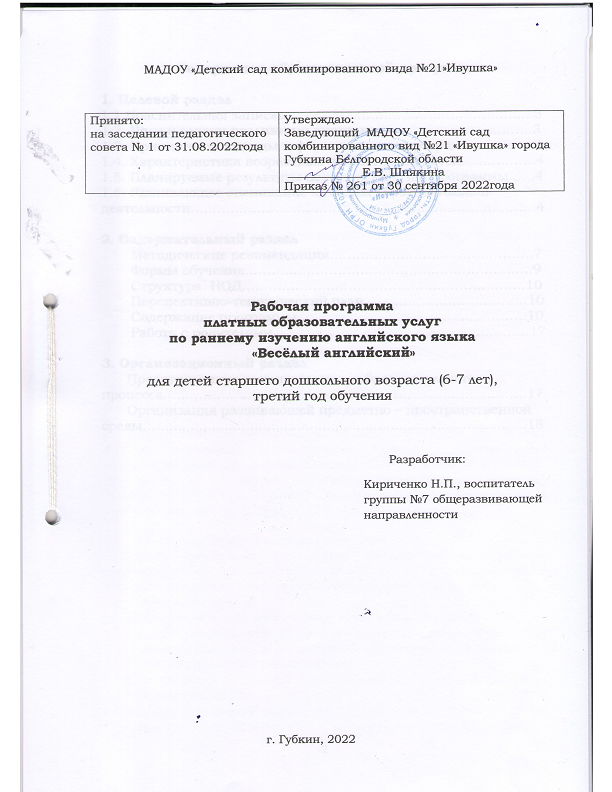 